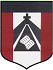 CLASE CORRESPONDIENTE AL DIA JUEVES 6 DE AGOSTOEDUCACIÓN FISICA                                             PROFESOR MENTA ANDRÉSamenta@institutonsvallecba.edu.ar3° GRADO A y 4° GRADO BCONTENIDO A TRABAJAR: HABILIDADES MOTRICES: ELEMENTO SOGABUENOS DÍAS FAMILIAS! BIENVENIDOS A ESTA SEGUNDA PARTE DEL AÑO!!! ESPERO QUE HAYAN PASADO UNAS LINDAS VACACIONES!!!Buscamos un lugar cómodo para poder trabajar, acomodamos la pantalla en un lugar que la pueda ver perfectamente y trabajo en forma de espejo con el Profe.Les dejo la clase en el siguiente video. https://drive.google.com/open?id=14Hh-i3Pyn-p5z7RBdBakbcjbMM7h61MdNo es necesario que me devuelvan las tareas. A finalizar este tema les pediré un pequeño videíto realizando las destrezas practicadas. Yo les avisare oportunamente.ESPERO QUE LES GUSTE!!! NOS VEMOS LA SEMANA QUE VIENE A TRAVES DE UNA VIDEO LLAMADAMUCHAS GRACIAS!! PROFE. ANDRÉS.